AppendixTable A1: Variable DescriptionFigure A1: Sample Page from the Record-Keeping Logbook (translated to English)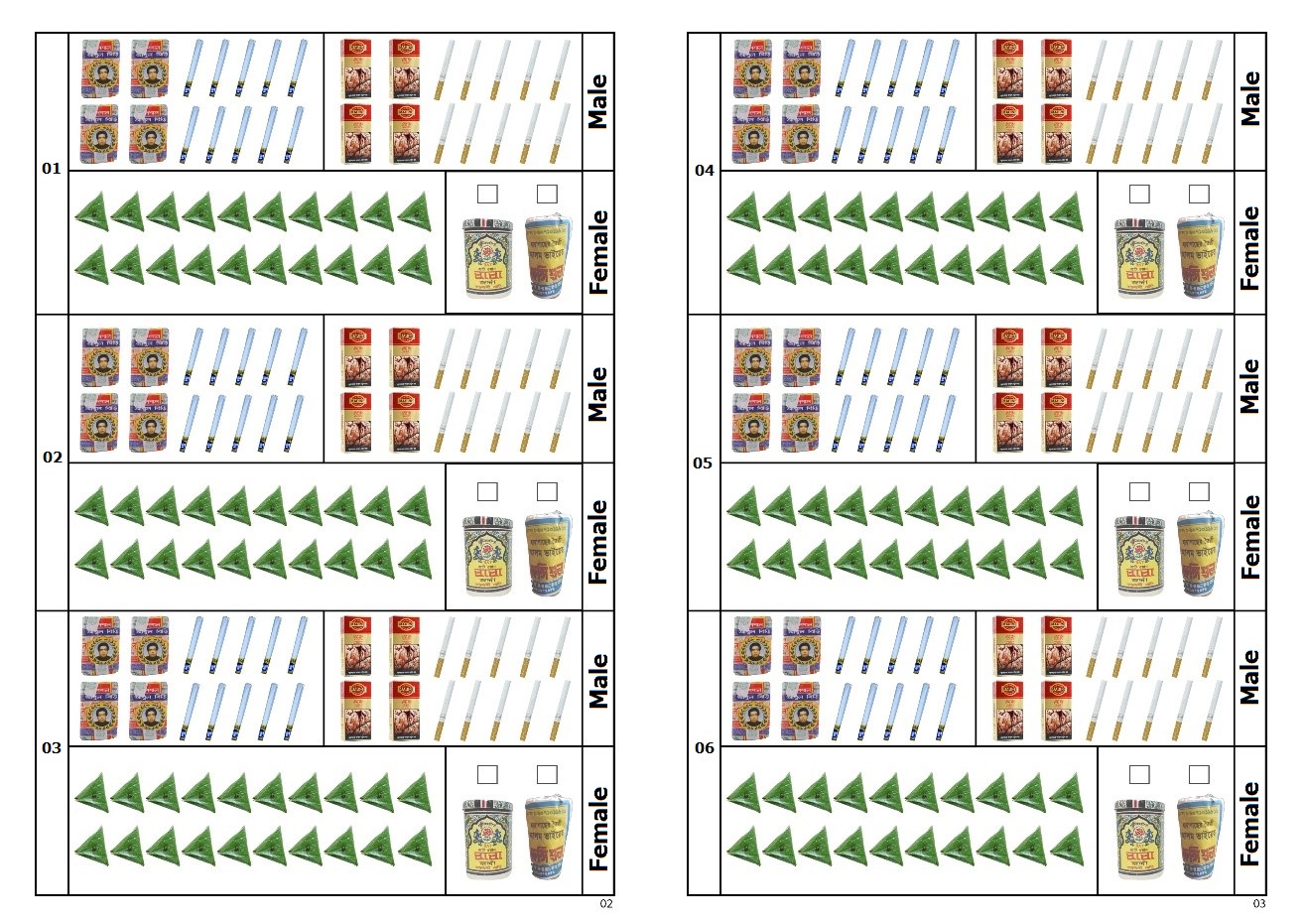 Variable CodeVariable DescriptionVariable TypeTime × InterventionInteraction of time and treatment groupBinaryTimeTime dummy (pre-treatment and post-treatment)BinaryInterventionTreatment group dummyBinaryLog of smoking tobacco expenditureLog of daily smoking tobacco expenditureContinuousFNDSFagerstrom Nicotine Dependency ScaleDiscreteHousehold Head’s AgeAge in yearsContinuousHousehold SizeHousehold SizeDiscretePrimary EducationHas the household head completed primary education?BinarySecondary EducationHas the household head completed secondary education or more?BinaryAgricultureIs the household head an agricultural worker?BinaryEmployer Provides CigaretteDoes the employer provide the respondent with cigarettes or bidi?BinaryCessationCessation period if the respondent tried to quitContinuousSmokeless Tobacco (SLT)Does the individual consume smokeless tobacco?BinaryAwareness CampaignDid exposure to media campaign lead the respondent to think of quitting?BinaryMedia Promotion of TobaccoTo what extent has the respondent seen advertisement promotions of cigarettes?DiscreteSales Promotion of TobaccoTo what extent has the respondent faced any sales promotion of cigarettes?DiscreteConsumption QuintileConsumption QuintileDiscreteLand HoldingsDoes the respondent own land?BinarySymptom of Lung Disease(s)Does the respondent have any symptom of lung disease(s)?Binary